به نام ایزد  دانا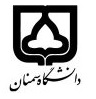 (کاربرگ طرح درس)                   تاریخ بهروز رسانی: 29/11/97              دانشکده     .دامپزشکی.                                        نیمسال دوم سال تحصیلی .....97-98.بودجهبندی درسمقطع: کارشناسی □ کارشناسی ارشد□  دکتری▄مقطع: کارشناسی □ کارشناسی ارشد□  دکتری▄مقطع: کارشناسی □ کارشناسی ارشد□  دکتری▄تعداد واحد: نظری2 عملی تعداد واحد: نظری2 عملی فارسی: کلینیکال پاتولوژی دامپزشکی فارسی: کلینیکال پاتولوژی دامپزشکی نام درسپیشنیازها و همنیازها: بیوشیمی 2 و اصول معاینه دامپیشنیازها و همنیازها: بیوشیمی 2 و اصول معاینه دامپیشنیازها و همنیازها: بیوشیمی 2 و اصول معاینه دامپیشنیازها و همنیازها: بیوشیمی 2 و اصول معاینه دامپیشنیازها و همنیازها: بیوشیمی 2 و اصول معاینه دام		Veterinary Clinical Pathology لاتین:		Veterinary Clinical Pathology لاتین:نام درسشماره تلفن اتاق:31533612شماره تلفن اتاق:31533612شماره تلفن اتاق:31533612شماره تلفن اتاق:31533612مدرس/مدرسین: دکتر محمود احمدی همدانیمدرس/مدرسین: دکتر محمود احمدی همدانیمدرس/مدرسین: دکتر محمود احمدی همدانیمدرس/مدرسین: دکتر محمود احمدی همدانیمنزلگاه اینترنتی:منزلگاه اینترنتی:منزلگاه اینترنتی:منزلگاه اینترنتی:پست الکترونیکی:ahmadi.hamedani@semnan.ac.irپست الکترونیکی:ahmadi.hamedani@semnan.ac.irپست الکترونیکی:ahmadi.hamedani@semnan.ac.irپست الکترونیکی:ahmadi.hamedani@semnan.ac.irبرنامه تدریس در هفته و شماره کلاس: شنبه ها  و دوشنبه هابرنامه تدریس در هفته و شماره کلاس: شنبه ها  و دوشنبه هابرنامه تدریس در هفته و شماره کلاس: شنبه ها  و دوشنبه هابرنامه تدریس در هفته و شماره کلاس: شنبه ها  و دوشنبه هابرنامه تدریس در هفته و شماره کلاس: شنبه ها  و دوشنبه هابرنامه تدریس در هفته و شماره کلاس: شنبه ها  و دوشنبه هابرنامه تدریس در هفته و شماره کلاس: شنبه ها  و دوشنبه هابرنامه تدریس در هفته و شماره کلاس: شنبه ها  و دوشنبه هااهداف درس: فراگیری نظری و عملی آزمایشات مربوط به تغییرات پارامترهای بیوشیمیایی خون در دامهای سالم و بیمار به منظور بدست آوردن توانائی لازم در تحلیل نتایج آزمایشگاهی در مرکز تشخیصاهداف درس: فراگیری نظری و عملی آزمایشات مربوط به تغییرات پارامترهای بیوشیمیایی خون در دامهای سالم و بیمار به منظور بدست آوردن توانائی لازم در تحلیل نتایج آزمایشگاهی در مرکز تشخیصاهداف درس: فراگیری نظری و عملی آزمایشات مربوط به تغییرات پارامترهای بیوشیمیایی خون در دامهای سالم و بیمار به منظور بدست آوردن توانائی لازم در تحلیل نتایج آزمایشگاهی در مرکز تشخیصاهداف درس: فراگیری نظری و عملی آزمایشات مربوط به تغییرات پارامترهای بیوشیمیایی خون در دامهای سالم و بیمار به منظور بدست آوردن توانائی لازم در تحلیل نتایج آزمایشگاهی در مرکز تشخیصاهداف درس: فراگیری نظری و عملی آزمایشات مربوط به تغییرات پارامترهای بیوشیمیایی خون در دامهای سالم و بیمار به منظور بدست آوردن توانائی لازم در تحلیل نتایج آزمایشگاهی در مرکز تشخیصاهداف درس: فراگیری نظری و عملی آزمایشات مربوط به تغییرات پارامترهای بیوشیمیایی خون در دامهای سالم و بیمار به منظور بدست آوردن توانائی لازم در تحلیل نتایج آزمایشگاهی در مرکز تشخیصاهداف درس: فراگیری نظری و عملی آزمایشات مربوط به تغییرات پارامترهای بیوشیمیایی خون در دامهای سالم و بیمار به منظور بدست آوردن توانائی لازم در تحلیل نتایج آزمایشگاهی در مرکز تشخیصاهداف درس: فراگیری نظری و عملی آزمایشات مربوط به تغییرات پارامترهای بیوشیمیایی خون در دامهای سالم و بیمار به منظور بدست آوردن توانائی لازم در تحلیل نتایج آزمایشگاهی در مرکز تشخیصامکانات آموزشی مورد نیاز: ویدئو پروژکتور برای واحد نظری و میکروسکوپ و وسایل آزمایشگاهی خون شناسی و بیوشیمی بالینیامکانات آموزشی مورد نیاز: ویدئو پروژکتور برای واحد نظری و میکروسکوپ و وسایل آزمایشگاهی خون شناسی و بیوشیمی بالینیامکانات آموزشی مورد نیاز: ویدئو پروژکتور برای واحد نظری و میکروسکوپ و وسایل آزمایشگاهی خون شناسی و بیوشیمی بالینیامکانات آموزشی مورد نیاز: ویدئو پروژکتور برای واحد نظری و میکروسکوپ و وسایل آزمایشگاهی خون شناسی و بیوشیمی بالینیامکانات آموزشی مورد نیاز: ویدئو پروژکتور برای واحد نظری و میکروسکوپ و وسایل آزمایشگاهی خون شناسی و بیوشیمی بالینیامکانات آموزشی مورد نیاز: ویدئو پروژکتور برای واحد نظری و میکروسکوپ و وسایل آزمایشگاهی خون شناسی و بیوشیمی بالینیامکانات آموزشی مورد نیاز: ویدئو پروژکتور برای واحد نظری و میکروسکوپ و وسایل آزمایشگاهی خون شناسی و بیوشیمی بالینیامکانات آموزشی مورد نیاز: ویدئو پروژکتور برای واحد نظری و میکروسکوپ و وسایل آزمایشگاهی خون شناسی و بیوشیمی بالینیامتحان پایانترمامتحان میانترمارزشیابی مستمر(کوئیز)ارزشیابی مستمر(کوئیز)فعالیتهای کلاسی و آموزشیفعالیتهای کلاسی و آموزشینحوه ارزشیابینحوه ارزشیابی70 درصد30 درصددرصد نمرهدرصد نمره1-Schalm  veterinary  hematology2- Veterinary hematology and Clinical Biochemistry Thrall3- Fundamental of Veterinary Clinical Pathology1-Schalm  veterinary  hematology2- Veterinary hematology and Clinical Biochemistry Thrall3- Fundamental of Veterinary Clinical Pathology1-Schalm  veterinary  hematology2- Veterinary hematology and Clinical Biochemistry Thrall3- Fundamental of Veterinary Clinical Pathology1-Schalm  veterinary  hematology2- Veterinary hematology and Clinical Biochemistry Thrall3- Fundamental of Veterinary Clinical Pathology1-Schalm  veterinary  hematology2- Veterinary hematology and Clinical Biochemistry Thrall3- Fundamental of Veterinary Clinical Pathology1-Schalm  veterinary  hematology2- Veterinary hematology and Clinical Biochemistry Thrall3- Fundamental of Veterinary Clinical Pathologyمنابع و مآخذ درسمنابع و مآخذ درستوضیحاتمبحثشماره هفته آموزشیهماتوپوئز (خونسازی) 1هماتوپوئز (خونسازی) 2مورفولوژی، عملکرد و تعداد طبیعی گلبول های قرمز در گونه های اهلی حیوانات3طبقه بندی و رهیافت تشخیصی کمخونی4معرفی اشکال غیرطبیعی گلبول های قرمز و طبقه بندی و رهیافت تشخیصی پلی سیتمی5معرفی گلبول های سفید و لکوگرام در حیوانات اهلی و تولید و کینتیک نوتروفیل ها6تفسیر پاسخ های لکوسیتی در بیماری ها7ارزیابی آزمایشگاهی مغز استخوان8اختلالات لنفوپرولیفراتیو و تومورهای میلوئیدی9انعقاد خون و تشخیص اختلالات انعقادی10کارکرد فیزیولوژی و طبیعی کلیه ها و ارزیابی و تفسیر  آزمایشگاهی دستگاه ادراری11ارزیابی آزمایشگاهی آب و الکترولیت ها و اختلالات اسید- باز12ارزیابی آزمایشگاهی کبد13ارزیابی آزمایشگاهی پروتئین های پلاسما و سرم14ارزیابی آزمایشگاهی بخش درون ریز پانکراس و متابولیسم گلوکز15ارزیابی آزمایشگاهی بخش برون ریز پانکراس و هضم و جذب روده ای16